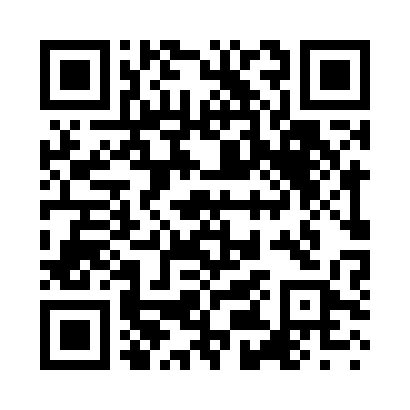 Prayer times for Eugendorf, AustriaWed 1 May 2024 - Fri 31 May 2024High Latitude Method: Angle Based RulePrayer Calculation Method: Muslim World LeagueAsar Calculation Method: ShafiPrayer times provided by https://www.salahtimes.comDateDayFajrSunriseDhuhrAsrMaghribIsha1Wed3:405:491:055:048:2110:212Thu3:385:481:045:048:2210:233Fri3:355:461:045:058:2410:264Sat3:325:441:045:058:2510:285Sun3:305:431:045:068:2610:306Mon3:275:411:045:078:2810:337Tue3:245:401:045:078:2910:358Wed3:225:381:045:088:3010:379Thu3:195:371:045:088:3210:4010Fri3:175:351:045:098:3310:4211Sat3:145:341:045:098:3410:4412Sun3:115:331:045:108:3610:4713Mon3:095:311:045:108:3710:4914Tue3:065:301:045:108:3810:5215Wed3:035:291:045:118:4010:5416Thu3:015:281:045:118:4110:5717Fri2:585:261:045:128:4210:5918Sat2:565:251:045:128:4311:0119Sun2:535:241:045:138:4511:0420Mon2:505:231:045:138:4611:0621Tue2:485:221:045:148:4711:0922Wed2:475:211:045:148:4811:1123Thu2:475:201:045:158:4911:1324Fri2:465:191:045:158:5111:1525Sat2:465:181:055:168:5211:1526Sun2:465:171:055:168:5311:1627Mon2:455:161:055:168:5411:1628Tue2:455:151:055:178:5511:1729Wed2:455:151:055:178:5611:1730Thu2:455:141:055:188:5711:1831Fri2:455:131:055:188:5811:18